ТОП-7 сервисов доставки пиццы в КиевеБолее универсального блюда для всех случаев жизни, чем пицца, еще не придумали. Ее любят и взрослые, и дети. Заказывают, когда неожиданно нагрянули гости, на корпоративы, школьные праздники. Многие семейные торжества, юбилеи и успешные события, да и просто выходные дни киевляне предпочитают отмечать, лакомясь этим блюдом. Вот только пицца пицце — рознь, потому что в разных ресторанах ее готовят по-разному. В Киеве есть заведения, где она намного вкуснее, чем итальянская. Главное — знать такие места. Именно о них речь пойдет в этой статье.7. PIZZA HouseЭто изначально была харьковская пиццерия, потому что в 2008 году ресторан и служба доставки появились в Харькове, где они и сейчас очень популярны, а затем уже в столице. В Киеве эту пиццерию знают меньше, но она имеет своих поклонников и постоянных заказчиков.В меню представлено более 40 видов пиццы с разными начинками. Если ни одна из них не пришлась по вкусу, можно заказать ее приготовление, самостоятельно подобрав ингредиенты прямо на сайте.Каждый заказ готовится моментально после получения заявки и всегда доставляется в горячем виде в течение 60 минут. 6. Mister CatСлужба доставки пиццы с совершенно не итальянским названием — это рай для любителей акций и скидок. В любое время предоставляется скидка 15%, на день рождения — 30%. Сделав заказ в определенное время (с 10:00 до 18:00) и в определенном районе, можно получить вторую пиццу в подарок. Здесь в меню всего 14 видов пиццы, заказать ее можно в трех размерах: M 20 см, L 30 см,  XL 45 см. Некоторые виды, например, с кроликом и тунцом, можно круглосуточно  заказать только здесь. Коржи всегда тонкие и в меру поджаренные. 5. MafiaНет такого киевлянина-любителя пиццы, который не был в «Мафии» или не пользовался этой службой доставки. Эта сеть привлекает своими разнообразными метровыми пиццами, их выгодно заказывать на корпоративы. По желанию клиента их привозят в одной длинной коробке или в трех, могут порезать на нужное количество кусочков. В подарок могут дать 1 л пива или фирменного вина.В меню есть не только мясные пиццы, но и вегетарианские варианты, такие как «Криспи» и другие овощные виды. Каждый год появляются новые разновидности и изменяются привычные рецептуры. Даже в разных районах Киева могут готовить по-разному.Эта сеть очень популярна. Ее рестораны есть почти в каждом районе. Поскольку заказов много, то иногда пиццу можно прождать и несколько часов, что курьер часто оправдывает большими пробками. Но разогретая она не такая вкусная, как только приготовленная...4. Papa JohnЭто не итальянская, а американская пиццерия, которую знают и любят во всем мире. Здесь готовят по оригинальной авторской рецептуре. Тесто не полуфабрикат, его замешивают перед выпечкой и разминают руками. Считается, что так оно получает особое тепло и неповторимый вкус.В меню — 16 видов пиццы, в том числе знаменитая «Папа Джон», а также «Баварская» и «Мексиканская». В каждой из них используют особый фирменный соус и исключительно свежие продукты. В зависимости от количества  гостей можно заказать мини-пиццу (300 г), среднюю (530 г), большую (730 г) и мега-пиццу (1010 г). 3. Pizza33Тут любителя пиццы ждут 33 удовольствия — 33 вида пиццы, регулярно появляются новые. Из последних новшеств —  пицца с перепелиными яйцами, есть несколько вариаций «Кальцоне». Тесто большинства этих пицц обладает интересной слоено-сырной текстурой. Коржи тонкие и хрустящие, вкусные и сытные. Иногда привозят с подгоревшей верхушкой, но на вкус это не влияет.  Курьеры Pizza33 быстро приезжают даже в офисы и квартиры, которые находятся не в центре, а в отдаленных от него районах Киева. 2. Domino’s PizzaПервая служба доставки Domino’s Pizza открылась в американском городе Ипсиланте в 1960 году. Это бренд, который прославился на весь мир не только вкусными пиццами, но и рекламными акциями. Чего только стоит их громкое заявление «Если Вам не доставят пиццу за 30 минут, вы получите ее бесплатно». Действительно, готовят и доставляют ее очень быстро.В Украине эта сеть появилась в 2010 году. Такие пиццы очень объемные и сытные. Размеры разные — от 22 см/400 г до 830 г. Коржи пышные, на любителя. И толстый-толстый слой  начинки... Любители сыра обязательно оценят пиццу «5 сыров» с соусом Alfredo:Моцарелла, Пармезан,Чеддер,Дана блю,Фета.Именно на сайте «Доминос Пицца» впервые появился онлайн-конструктор, когда каждый желающий может заказать пиццу из предложенных ингредиентов.1. Mama Mia Многие ценители итальянской кухни утверждают, что именно пицца Mama Mia больше всего напоминает итальянскую и по рецептуре теста, и по приготовлению, и по коржам. Можно заказать тонкую пиццу или с бортиком без начинки. Есть вегетарианские и диетические варианты — овощные пиццы, а также с трюфелями, каперсами и артишоками, с начинкой из куриной грудки, семги, филе индейки и бекона. Тем, кто любит острые и пикантные блюда, стоит попробовать Пекин Дак Хауз с имбирем,а еще — фирменную Mama Mia с ананасом. От гавайской она отличается тем, что в нее добавляют не куриную грудку, а салями и сочную ветчину. Все пиццы готовят из оригинальных ингредиентов на профессиональном оборудовании. Добавляют фирменный классический соус. В домашних условиях так вкусно не получается при всем желании. Пиццу Mama Mia киевляне заказывают чаще, чем в других ресторанах и службах доставки, отмечая не только высокое качество и вкус блюд, но и хороший сервис.  https://text.ru/antiplagiat/5a1dac9bbb953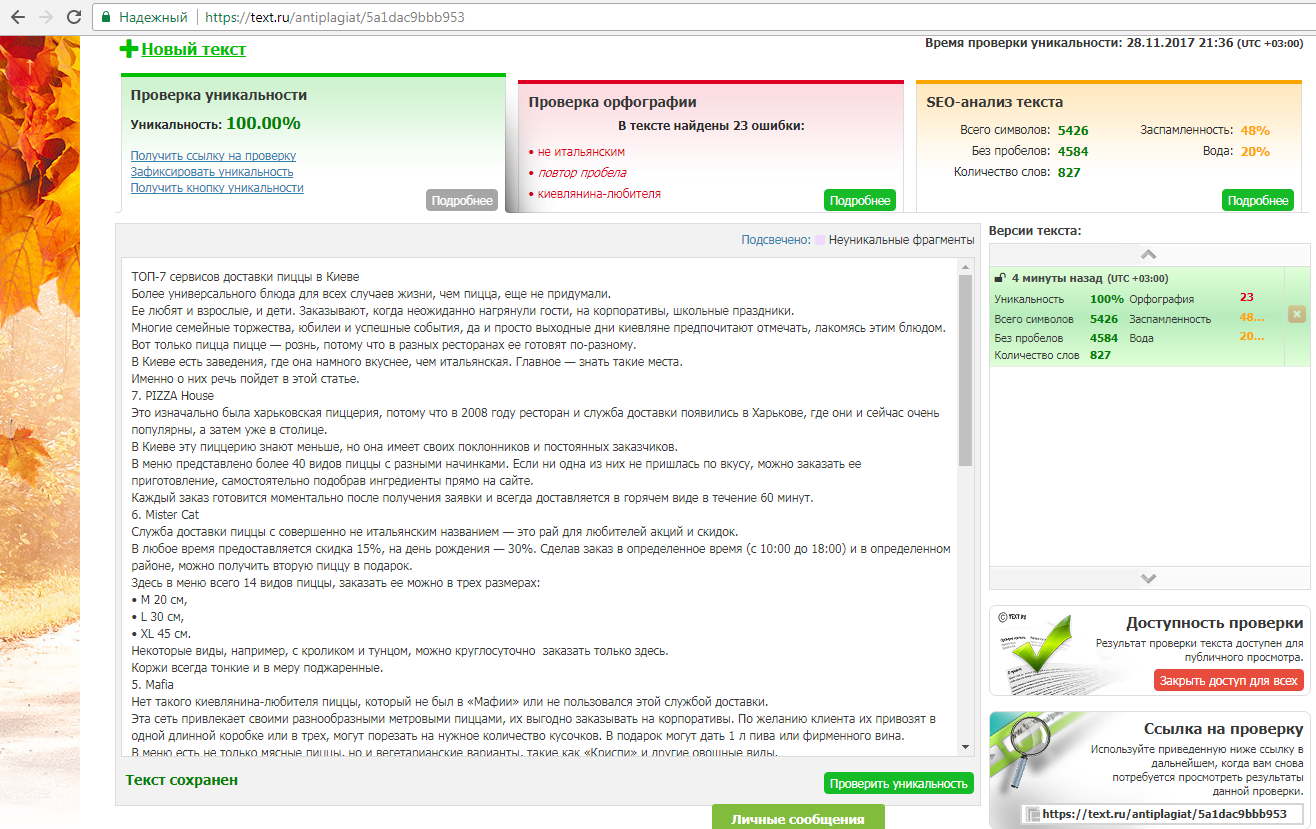 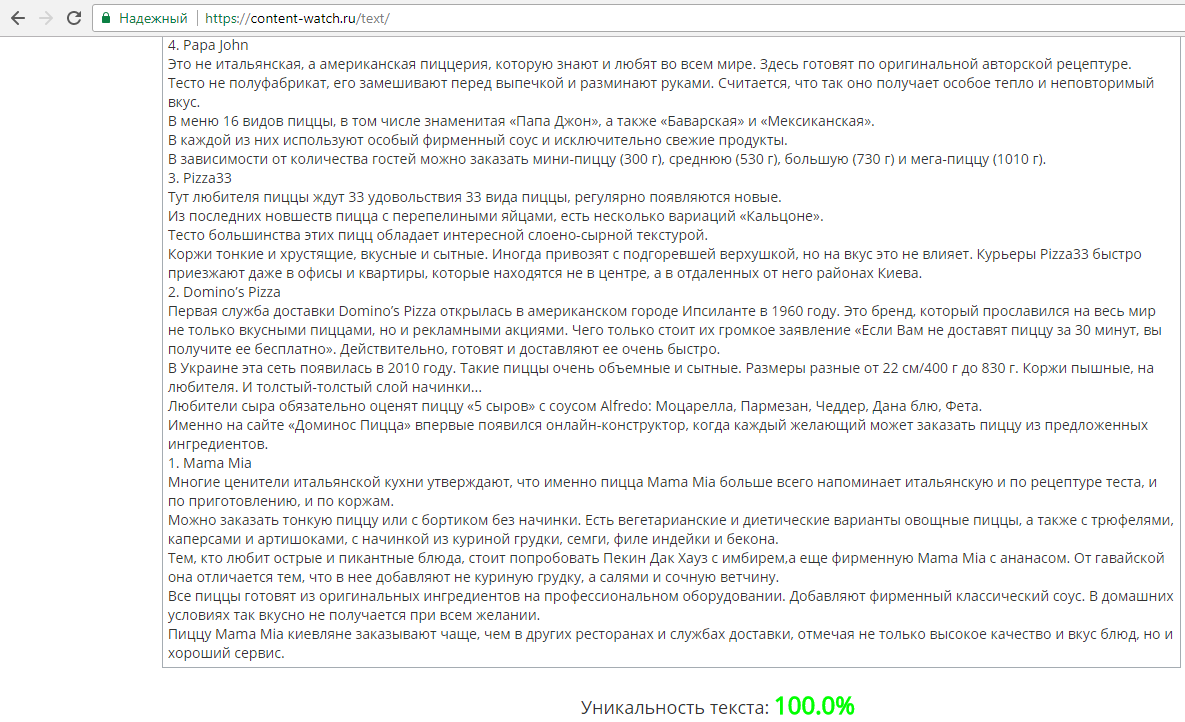 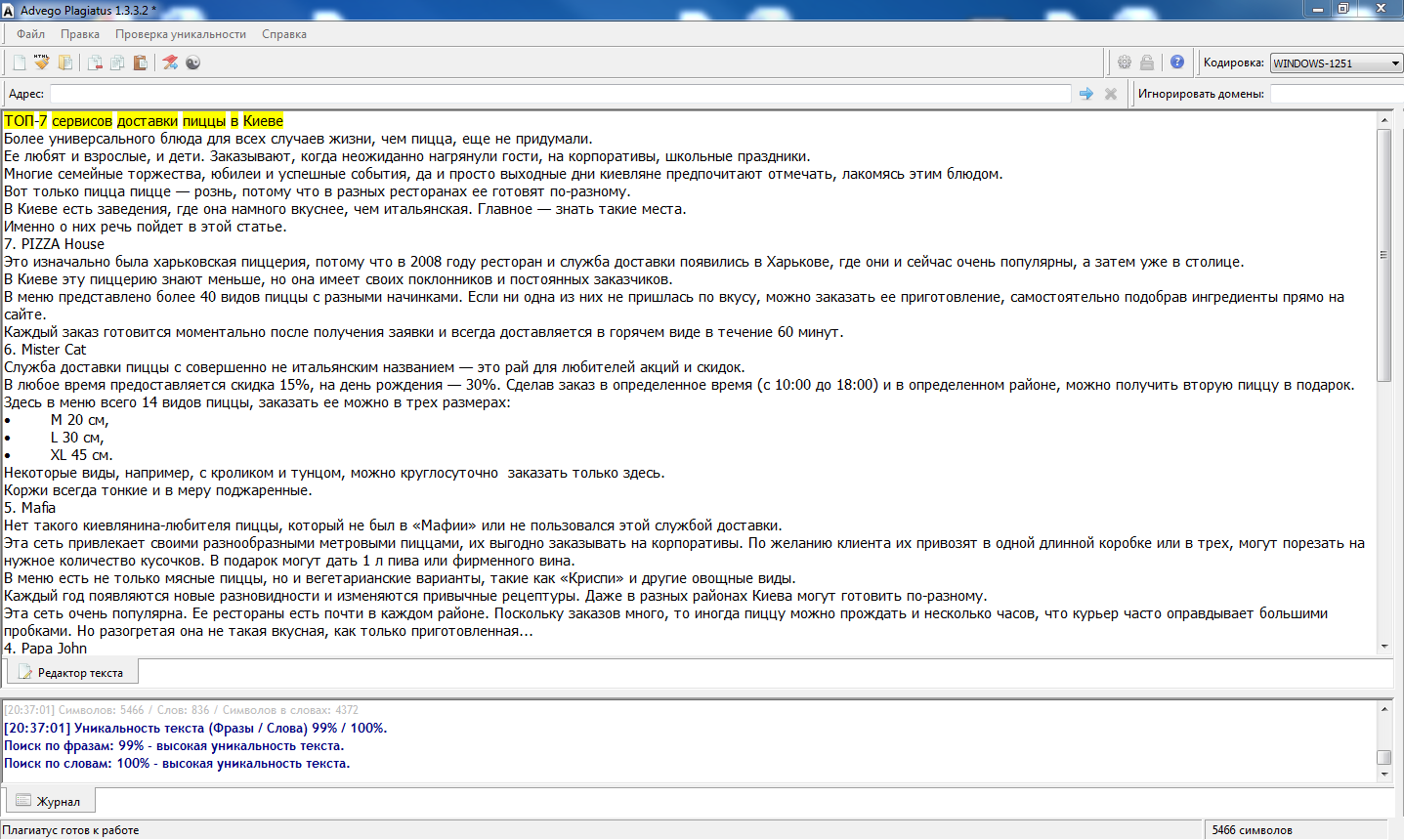 